О внесении изменения в статью 8 Конституционного законаРеспублики Саха (Якутия) «О Главе Республики Саха (Якутия)»Статья 1Внести в пункт 1.1 части 1 статьи 8 Конституционного закона Республики Саха (Якутия) от 11 октября 2006 года 373-З № 759-III «О Главе Республики Саха (Якутия)» изменение, дополнив его после слов «защите прав» словами «коренных малочисленных народов и других».Статья 2Настоящий Конституционный закон вступает в силу после дня его официального опубликования.Глава Республики Саха (Якутия) 						А.НИКОЛАЕВг.Якутск, 25 апреля 2019 года           2122- З № 155-VI                        КОНСТИТУЦИОННЫЙ З А К О НРЕСПУБЛИКИ САХА (ЯКУТИЯ)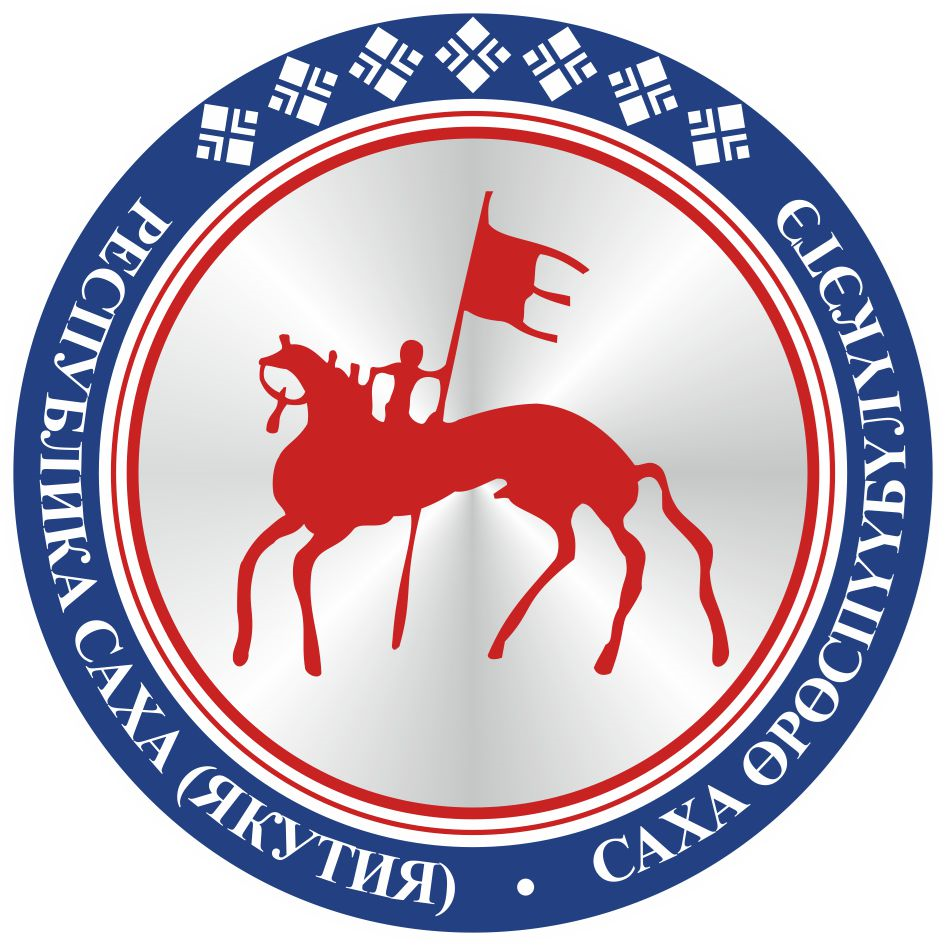                                        САХА ЈРЈСПҐҐБҐЛҐКЭТИНС ¥ Р ¥ Н   С О К У О Н А                                      